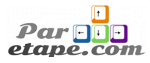 
Cours de perfectionnementDurée : 9 heuresPRÉSENTATION DU COURS A travers ce cours, nous allons voir comment manipuler Azure Active Directory (Azure AD). Que ce soit à travers un abonnement Microsoft Azure ou un abonnement Microsoft 365FORMULE : La formation aura lieu en ligne. A QUI S’ADRESSE LA FORMATION À tous ceux qui doivent administrer ou supporter un tenant Azure - Active Directory.OBJECTIFS A travers ce cours, nous allons voir comment manipuler Azure Active Directory (Azure AD) Que ce soit à travers un abonnement Microsoft Azure ou un abonnement Microsoft 365.Cette formation Azure AD vous permettra d’appréhender toutes les briques et services de sécurité avec Azure AD afin de sécuriser et de synchroniser votre tenant Azure, Azure AD et Microsoft 365.Le but de cette formation Azure AD est de vous donner les compétences nécessaires, les bonnes pratiques et retour d’expérience afin de rendre optimale vos environnements cloudCONTENU DE LA FORMATION Introduction a Azure Active Directory ?Qu’est-ce qu’Azure ADLes licences Azure AD ?Quelles sont les fonctionnalités disponibles dans Azure AD ?Comparer Active Directory à Azure Active DirectoryDécrire les concepts Azure ADAzure AD, les notions de baseAjouter votre nom de domaine personnaliséGestion des Objets dans Azure ADGestion des utilisateursGestion des groupesLes unités administrativesGestion des appareils AuthentificationDéployer la protection par mot de passe d’Azure ADProtection par mot de passeDéployer la réinitialisation du mot de passe en libre-service Activer l’authentification multi facteur Azure AD Identités externesCollaboration B2BGestion des applicationsAjouter et configurer des applicationsGérer des applicationsUtiliser des applications localesParamètres utilisateurCollectionsAccès à distance aux applications localesSynchronisation des annuairesPlanification de la synchronisation des annuairesMise en œuvre de la synchronisation Active Directory avec Azure AD ConnectGestion des identités Microsoft 365 avec synchronisation d’annuaire Implémentation de la synchronisation d’annuaires Vue d’ensemble d’Azure AD ConnectConfiguration requise pour Azure AD ConnectParamètres de synchronisation express Azure AD ConnectSynchronisation personnalisée Azure AD ConnectMise à niveau vers Azure AD ConnectAzure AD Connect HealthAzure AD Connect dans des scénarios à forêts multiplesAuthentication directe Azure AD ConnectLa sécuritéAccès conditionnelIdentity ProtectionLes rôlesPrivileged Identity ManagementAzure AD Domain ServicesLe serviceLa Synchronisation Environnement hybrideRapports et analyseJournaux d’audit dans Azure Active DirectoryJournaux des connexions dans Azure Active DirectoryRapport d’utilisation et d’insights dans le portail Azure Active Directory